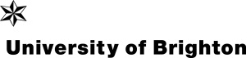 Study Abroad ModulesOur modules are timetabled at the beginning of each semester, and classes that run in the Fall are not then offered again in the Spring, and vice versa. However, we have a full and comprehensive range of modules offered across our schools.  Modules within the School of Education are negotiated on an individual basis due to the nature of the courses.For example:School of Humanities and Social Science School of Humanities and Social Science contd.6School of Art and MediaSchool of Architecture, Technology and Engineering School of Applied Sciences School of Business and LawSchool of Sport and Health SciencesClasses are negotiated on an individual basis with students prior to arrival and are subject to availability and suitability.FallFallFallFallSpringSpringSpringSpringLevelCodeModuleUSCreditsLevelCodeModuleUSCredits4LL412Textual Encounters64LL400Enlightenment to Romanticisms64LL414Stories and Storytelling64LL416Literature and Theory64LL415Brighton Writes64LL425Drama in Society64LL420Poetry-Politics-Protest64LL431Storying the Self64LZ401Digital Storytelling:Theory and Practice64LZ415Narrative and Screen Media64LZ402Representation: Understanding Media Work65LL516Early Modern Literature65LL505Travel Narratives: encounters, space and time65LL518Poetry and Process65LL513Creative Writing: Process and Craft65LL530British Literature and Twentieth Century History65LL515The 19th Century in Literature65LL517The Art of Publishing65LL533Literature and Art History65LL520Twentieth Century Literary Experiments65LL535American Literature 1850-196065LL531Queer Writing65LL536Research and Practice665LZ500Writing for Stage, Radio and Screen65LZ505Introduction to Journalism65LZ519Digital Media and Culture65LZ511Cinema and Society66LL601(Re) Viewing Shakespeare65LZ522Power and Persuasion66LL615Conflict, Migration, Borders66LL602Apocalypse, Utopia and Dystopia66LL630Victorian Sexualities66LL604Postwar American Literature66LL655Final Year Conference66LL606Literature and the World Wars66LZ679Ethics, Power and Professionalism66LL607Women’s Writing and Feminist Theory64LX403Intro to Intercultural Communication66LL614Creative Writing Project64LX405Understanding Culture66LL616Reading and Writing Landscape65LN521Multilingualism66LL625Gothic: Texts and Contexts65LX555Image and Text: The Language of Comics and Graphic Novels66LL645Post-Colonial Literature66LX642Language, Law and the State: The Politics of Force66LL650European Literatures66LZ610Public Journalism66LZ613From Script to Screen64LX400Language in the Social World65LX553Language, Minoritisation and Revitalisation66LX601World Englishes66LX661Approaches to Analysing Discourse6FallFallFallFallSpringSpringSpringSpringLevelCodeModuleUSCreditsLevelCodeModuleUSCredits6SS688Sociology of Globalisation66SS696Sex and Society66SS690Death and Society66SS664Utopian Theory and Practice66SS691Race and Ethnicity66SS689Human Rights66SS693Childhood and Society66SS695Sociology of Parenting66SS624Global Social Policy66SS697Class and Conflict in Contemporary Britain6FallFallFallFallSpringSpringSpringSpringLevelCodeModuleUSCreditsLevelCodeModuleUSCredits6SS687Class and Power66SS610Care Ethics and Policy64SS406Introduction to Social Work Practice64SS408Human Growth and Development64SS411Service User, Carer Needs and Resources64SS410 Law for Social Workers64HC450Philosophical Enquiry64HC452Studying Cultures64HC451Historical Enquiry64HC453Democracy64HC454The Politics of Representation64HC455Globalisation, Conflict and the Environment65HC550Critical Traditions in Western Thought65HC551Critical Traditions 265HC552Self and Society: Conceptualising Subjectivity65HC553Self and Society: Subject, Subjectivity and Subjection65HC554War, Violence and Terror65HC555Contemporary Warfare in the Middle East65HC556Politics, History & Ideology: The Age of European Dominance 1870-1945655HC558Globalising Lives: Mobilities, Identities and History65HC559The Middle East and the West: Identity and Representation65HC560Racism and Anti-Racist Struggle: the Ethics and Politics of Resistance65HC561Race, Conflict and Identity in a Global Era65HC564Global Politics65HC565Conflict & Development65HC566Mediating Conflict - Violence from Vietnam to Iraq65HC567Representation and Trauma: Psychologies of Violence65HC570Victorian Gothic: Popular Fiction in Historical Context65HC571Realism, Modernism & Postmodernism65HC578Philosophy and Literature: Reason, Romanticism, Revolution65HC579Philosophy and Literature: Existentialism and Beyond65HC583Reading Plato's Republic in a Global Polity65HC584Body Politics, Body Ethics65HC589Back from the Margins: Writing the Histories of the Excluded and the Forgotten65HC590Gender and Sexuality65HD545Spaces and Bodies64SS425Theories of Crime65HD538Reading Fashion and Design64SS439Criminology in Action65HD547Gender & Sexuality in Art & Visual Culture65SS563Punishment, Power and the State65HD544Reconstruct, Recreate, Remake65HD539Cultural Politics of Dress64SS413Introduction to Applied Psychology65HD548Art, Visual Culture and Ecology64SS434Psychology and Society65HD540Self & Selfies65HD549Staging & Screening Fashion and Design65SS543Psychology, Mental Health & Distress65SS556Psychology of Security6FallFallFallFallSpringSpringSpringSpringLevelCodeModuleUSCreditsLevelCodeModuleUSCredits5AGX546Creative Writing for Performance65AGX540Drawing from the Local Landscape65AGX521Land and Sea6FallFallFallFallSpringSpringSpringSpringLevelCodeModuleUSCreditsLevelCodeModuleUSCredits4LM118Producing and Consuming Social Media64LM133Understanding Audiences: theory and context64LM130Business, Creative Industries and Innovation64LM166Film, Language and History64LM131Creative Industries and Promotional Cultures64LM173Media and Popular Culture64LM174Community Media for Social Action65LM224Community Radio65LM218Social Media Applications in Activism, Business and Life65LM244Visual Media Culture65LM247Brands and Public Relations65LM245Media Project Management65LM285Film Studies65LM286Popular Music66LM340Critical Approaches to the Video Game66LM341Celebrity Media66LM372Critical Issues in Political Communication66LM343Sustainability & Innovation in digital Culture66LM321National and Global Media Studies66LM344Digital Media Marketing & Innovation6LB512Media Ethics6LM322Media, Law & Policy6FallFallFallFallSpringSpringSpringSpringLevelCodeModuleUSCreditsLevelCodeModuleUSCredits4CI404Introduction to Cyber Security64CI406Introduction to Artificial Intelligence65CI502Large Scale Data Processing64CI413Game and Level Asset Design65CI512Intelligent Systems 165CI505Introduction to Functional Programming65CI541Game Development Frameworks65CI513Intelligent Systems 265CI583Data Structures and Operating Systems65CI520Narrative Design65CI587Web Based Game Development65CI527Web Application Development66CI602Marketing for Software Products66CI639New Horizons in Computing66CI604Usability Evaluation66CI629Project Management65EO527Electrical Engineering 265EO528Digital Systems Design66EO628Communications66EO630Electronics60FY009Engineering Mathematics65EO520Control and Applications60FY014Engineering Science65EO524Embedded Systems 265EO529Analogue Electronics and Communications66EO632High Voltage Power, Distribution and Utilisation60FY001Core Mathematics65ME545Manufacturing Engineering60FY003Core Science65ME558Thermofluids65ME544Materials Engineering65ME559Aerospace Fluid and Thermal Systems65ME547Dynamics and Control66ME625Manufacturing Systems66ME643Dynamics and Control66ME646Advances and Applications in Fluid Dynamics for Mechanical Engineering66ME644Flight Dynamics and Control66ME647Advances and Applications inFluid Dynamics for Aeronautical Engineering66ME645ME645Control Systems for Automotive ApplicationsControl Systems for Automotive Applications6666ME648ME648Advances and Applications in Fluid Dynamics for AutomotiveEngineering666ME651ME651Aircraft Design and Management ProjectAircraft Design and Management Project6666ME650ME650Advanced Materials Engineering666ME653ME653Vehicle DesignVehicle Design6666ME652ME652Aerospace Propulsion Systems and Avionics664XE411XE411Mechanical DesignMechanical Design6666ME654ME654Automotive Powertrain andSensor Technology664XE420XE420Engineering MathematicsEngineering Mathematics6666XE639XE639Renewable Technologies (PV andBiomass)664XE421XE421Engineering PracticeEngineering Practice666XE624XE624Product DesignProduct Design66FallFallFallFallFallFallFallSpringSpringSpringSpringSpringSpringSpringSpringLevelLevelCodeModuleModuleUSCreditsUSCreditsLevelLevelCodeCodeModuleModuleModuleUSCredits55BE511Architectural Technology Professional PracticeArchitectural Technology Professional Practice6644BE415BE415Introduction to the Built EnvironmentIntroduction to the Built EnvironmentIntroduction to the Built Environment655BE512Building Surveying Professional PracticeBuilding Surveying Professional Practice6655BE537BE537Architectural TechnologyArchitectural TechnologyArchitectural Technology655BE513Construction Project Management Professional PracticeConstruction Project Management Professional Practice6655BE555BE555Building SurveyingBuilding SurveyingBuilding Surveying655BE515Built Environment ProfessionalPracticeBuilt Environment ProfessionalPractice6655BE556BE556Construction Project ManagementConstruction Project ManagementConstruction Project Management655BE557Quantity SurveyingQuantity Surveying6655BE557BE557Quantity SurveyingQuantity SurveyingQuantity Surveying666BE615Building Performance and Design ConfigurationBuilding Performance and Design Configuration6666BE636BE636Sustainable ConstructionSustainable ConstructionSustainable Construction666BE616Construction Risk and Financial AnalysisConstruction Risk and Financial Analysis6666BE656BE656Advanced Building SurveyingAdvanced Building SurveyingAdvanced Building Surveying666BE635Project Planning and AnalysisProject Planning and Analysis6666BE657BE657Construction ManagementConstruction ManagementConstruction Management666BE655Building Pathology and Life CareBuilding Pathology and Life Care6666BE658BE658Project Management for ConstructionProject Management for ConstructionProject Management for Construction644CE412Construction MaterialsConstruction Materials6666BE659BE659Advanced Quantity SurveyingAdvanced Quantity SurveyingAdvanced Quantity Surveying644CE471Mathematics for Civil EngineeringMathematics for Civil Engineering6644CE411CE411Structural and Stress AnalysisStructural and Stress AnalysisStructural and Stress Analysis655CE511Structural AnalysisStructural Analysis6644CE431CE431Engineering Geology and Soil MechanicsEngineering Geology and Soil MechanicsEngineering Geology and Soil Mechanics655CE532Fluid and Soil MechanicsFluid and Soil Mechanics6655CE512CE512Concrete Technology and Design ofReinforced Concrete StructuresConcrete Technology and Design ofReinforced Concrete StructuresConcrete Technology and Design ofReinforced Concrete Structures666CE612Design of Steel StructuresDesign of Steel Structures6666CE611CE611Dynamics of StructuresDynamics of StructuresDynamics of Structures666CE631Geotechnical Engineering 2Geotechnical Engineering 26666CE613CE613Design of StructuresDesign of StructuresDesign of Structures666CE651Applied HydraulicsApplied Hydraulics6666CE614CE614Application of DesignApplication of DesignApplication of Design6YearlongYearlongYearlongYearlongLevelCodeModuleUSCredits4BY151Diversity of Life64BY156Introduction to Ecology and Conservation65BY265Physiology of Organisms65BY264Behavioural and Evolutionary Biology65BY267Management of Populations in Ecology and Conservation (needs Ecology pre-req)65BY261Infection and Immunity (L4 microbiology and immunology pre-req)664GY471Academic Learning and FieldSkills64GY472Statistical and spatial data analysis65GY511Earth Surface Processes65GY512Ice Age Earth65GY513Human Origins and Evolution65GY531Environmental Pollution665GY553Social Justice in Everyday Spaces65GY532Climate Change65GY571GIS and Remote Sensing Principles and Practice65GY551Sustainable Futures665GY581Community Engagement66GY613The Humans of Ice Age Britain66GY631Environmental Impact Assessment666GY633The Frozen Planet66GY651Spatialising Gender and Sexuality66GY634Water, Sanitation and Health66GY671Advanced GIS and Remote Sensing66GY635Atmospheric Environment66GY681Community Engagement66GY652Political Ecology, Contested Environments65GY552Critical Digital Geographies66GY653Coloniality, Territory and Security6LevelCodeYearlongYearlongYearlongYearlongYearlongUSCredits6GY680Geography Placement Sandwich YearGeography Placement Sandwich YearGeography Placement Sandwich YearGeography Placement Sandwich YearGeography Placement Sandwich Year6GY690Geography DissertationGeography DissertationGeography DissertationGeography DissertationGeography DissertationFallFallFallFallFallSpringSpringSpringSpringSpringLevelCodeModuleModuleUSCreditsLevelCodeModuleModuleUSCredit 6MK632Futurism for MarketersFuturism for Marketers66CA681Small Business and EntrepreneurshipSmall Business and Entrepreneurship66EC664Game Theory in Economics, Financeand BusinessGame Theory in Economics, Financeand Business66EC633The Digital EconomyThe Digital Economy66EC668Environmental EconomicsEnvironmental Economics66EC681Financial and Capital MarketsFinancial and Capital Markets66FN680International FinanceInternational Finance66HR615Employee Selection and DevelopmentEmployee Selection and Development66FN650Corporate Financial ManagementCorporate Financial Management66HR656Happiness – Work and SocietyHappiness – Work and Society66HR658Organisational ChangeOrganisational Change66LW613Employment LawEmployment Law66HR662Research Contemporary Issue in HRMResearch Contemporary Issue in HRM126LW614Intellectual Property LawIntellectual Property Law66MK627Marketing Planning and StrategyMarketing Planning and Strategy66MK621Retail Marketing and DistributionRetail Marketing and Distribution66MK644Consumer PsychologyConsumer Psychology66MK628Marketing CommunicationsMarketing Communications66OS601Big Data and Business IntelligenceBig Data and Business Intelligence6YearlongYearlongYearlongYearlongYearlongYearlongYearlongYearlongYearlongYearlongLevelCodeCodeUSCreditsUSCredits6EC691EC691Contemporary Economics IssuesContemporary Economics IssuesContemporary Economics IssuesContemporary Economics IssuesContemporary Economics Issues12126FN615FN615Current Issues in FinanceCurrent Issues in FinanceCurrent Issues in FinanceCurrent Issues in FinanceCurrent Issues in Finance12126IT683IT683Intelligence Enterprise CommerceIntelligence Enterprise CommerceIntelligence Enterprise CommerceIntelligence Enterprise CommerceIntelligence Enterprise Commerce12126IT684IT684E-Commerce and On-Line BehaviourE-Commerce and On-Line BehaviourE-Commerce and On-Line BehaviourE-Commerce and On-Line BehaviourE-Commerce and On-Line Behaviour12126MK688MK688Contemporary Issues in MarketingContemporary Issues in MarketingContemporary Issues in MarketingContemporary Issues in MarketingContemporary Issues in Marketing12126OP682OP682Project and Event ManagementProject and Event ManagementProject and Event ManagementProject and Event ManagementProject and Event Management12126ST674ST674Current Issues in Strategic ManagementCurrent Issues in Strategic ManagementCurrent Issues in Strategic ManagementCurrent Issues in Strategic ManagementCurrent Issues in Strategic Management1212FallFallFallFallFallSpringSpringSpringSpringSpringSpringLevelLevelCodeModuleUSCreditsLevelCodeModuleModuleUSCreditsUSCredits44LE400Who Runs Sport?64PU453Learning and Teaching through Games, Dance and SwimmingLearning and Teaching through Games, Dance and Swimming6655LE550Power and Politics in Sport64PU454Learning and Teaching through Adventurous Activities, Athletics and GymnasticsLearning and Teaching through Adventurous Activities, Athletics and Gymnastics6655LE556Conducting Research in Sport64SR410Finance and Economics for Sport ManagementFinance and Economics for Sport Management6666LE642Community Sport Development: Policy and Practice64SR412Sport EventsSport Events6666LE662Theorising Critical Issues in Sport65SR512Leading and Managing People in Sport BusinessLeading and Managing People in Sport Business6644SR411Intro to Sport Business Management66SR612Marketing for Sport BusinessMarketing for Sport Business6644SR425Preparing for the World of Sport66SI605Sport, Event TourismSport, Event Tourism6666SR611Strategic Change in Sport Business Management6YearlongYearlongYearlongYearlongYearlongYearlongYearlongYearlongYearlongYearlongLevelCodeCode4SE403SE403Exercise for Health, Well-being and PerformanceExercise for Health, Well-being and PerformanceExercise for Health, Well-being and PerformanceExercise for Health, Well-being and PerformanceExercise for Health, Well-being and Performance664SE420SE420Science of MovementScience of MovementScience of MovementScience of MovementScience of Movement664SE455SE455Principles of Health and RehabilitationPrinciples of Health and RehabilitationPrinciples of Health and RehabilitationPrinciples of Health and RehabilitationPrinciples of Health and Rehabilitation664SE470SE470Foundations of Physiology for Sport and ExerciseFoundations of Physiology for Sport and ExerciseFoundations of Physiology for Sport and ExerciseFoundations of Physiology for Sport and ExerciseFoundations of Physiology for Sport and Exercise664SC470SC470Fundamentals of Strength and ConditioningFundamentals of Strength and ConditioningFundamentals of Strength and ConditioningFundamentals of Strength and ConditioningFundamentals of Strength and Conditioning664SE471SE471Musculoskeletal anatomy and fundamental biomechanicsMusculoskeletal anatomy and fundamental biomechanicsMusculoskeletal anatomy and fundamental biomechanicsMusculoskeletal anatomy and fundamental biomechanicsMusculoskeletal anatomy and fundamental biomechanics664SE490SE490Foundations of Sport and Exercise PsychologyFoundations of Sport and Exercise PsychologyFoundations of Sport and Exercise PsychologyFoundations of Sport and Exercise PsychologyFoundations of Sport and Exercise Psychology665SE525SE525Data Analysis and Research MethodsData Analysis and Research MethodsData Analysis and Research MethodsData Analysis and Research MethodsData Analysis and Research Methods665SE570SE570Applied Sport and Exercise PhysiologyApplied Sport and Exercise PhysiologyApplied Sport and Exercise PhysiologyApplied Sport and Exercise PhysiologyApplied Sport and Exercise Physiology665SE571SE571Biomechanics of Sport and ExerciseBiomechanics of Sport and ExerciseBiomechanics of Sport and ExerciseBiomechanics of Sport and ExerciseBiomechanics of Sport and Exercise665SE572SE572Nutrition for Physical ActivityNutrition for Physical ActivityNutrition for Physical ActivityNutrition for Physical ActivityNutrition for Physical Activity665SI524SI524Exercise Referral and RehabilitationExercise Referral and RehabilitationExercise Referral and RehabilitationExercise Referral and RehabilitationExercise Referral and Rehabilitation665SI528SI528Strength and ConditioningStrength and ConditioningStrength and ConditioningStrength and ConditioningStrength and Conditioning665SI529SI529Performance AnalysisPerformance AnalysisPerformance AnalysisPerformance AnalysisPerformance Analysis666SI601SI601Applied Sport PsychologyApplied Sport PsychologyApplied Sport PsychologyApplied Sport PsychologyApplied Sport Psychology666SI603SI603Personal and Professional Development in Sport and ExercisePersonal and Professional Development in Sport and ExercisePersonal and Professional Development in Sport and ExercisePersonal and Professional Development in Sport and ExercisePersonal and Professional Development in Sport and Exercise666SI621SI621Physiological Aspects of Exercise, Nutrition and HealthPhysiological Aspects of Exercise, Nutrition and HealthPhysiological Aspects of Exercise, Nutrition and HealthPhysiological Aspects of Exercise, Nutrition and HealthPhysiological Aspects of Exercise, Nutrition and Health666SI624SI624Injury and Rehabilitation in Sport and ExerciseInjury and Rehabilitation in Sport and ExerciseInjury and Rehabilitation in Sport and ExerciseInjury and Rehabilitation in Sport and ExerciseInjury and Rehabilitation in Sport and Exercise666SI627SI627Expedition PhysiologyExpedition PhysiologyExpedition PhysiologyExpedition PhysiologyExpedition Physiology666SI628SI628Advanced Strength and ConditioningAdvanced Strength and ConditioningAdvanced Strength and ConditioningAdvanced Strength and ConditioningAdvanced Strength and Conditioning666SI630SI630Exercise, Sport and the BrainExercise, Sport and the BrainExercise, Sport and the BrainExercise, Sport and the BrainExercise, Sport and the Brain665SE590SE590Sport and Exercise PsychologySport and Exercise PsychologySport and Exercise PsychologySport and Exercise PsychologySport and Exercise Psychology666SI672SI672Sports NutritionSports NutritionSports NutritionSports NutritionSports Nutrition664LE434LE434Sport, the Body and SocietySport, the Body and SocietySport, the Body and SocietySport, the Body and SocietySport, the Body and Society666SI665SI665Critical Issues in SportCritical Issues in SportCritical Issues in SportCritical Issues in SportCritical Issues in Sport666SR613SR613Sport Business EntrepreneurshipSport Business EntrepreneurshipSport Business EntrepreneurshipSport Business EntrepreneurshipSport Business Entrepreneurship66